36/1/4/1(2019)NATIONAL ASSEMBLYFOR WRITTEN REPLY QUESTION 205DATE OF PUBLICATION IN INTERNAL QUESTION PAPER: 15 FEBRUARY 2019 (INTERNAL QUESTION PAPER NO 2-2019)205. Ms D Kohler (DA) to ask the Minister of Police:(a) What is the total amount of Mr Robert McBride’s legal costs which his department was ordered to pay in terms of the ruling in the Constitutional Court case of McBride v Minister of Police and Another (CCT255/15) [2016] and (b) on what date did his department pay Mr Robert McBride the costs as ordered by the court?NW215EREPLY:I have provided my reasons to the Police Portfolio Committee on the 18t * of February 2019.Kind reg	ds,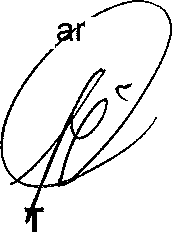 MINIS ER OF POLICEB.H CELE DATE: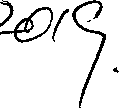 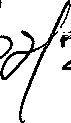 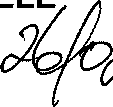 